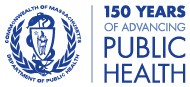 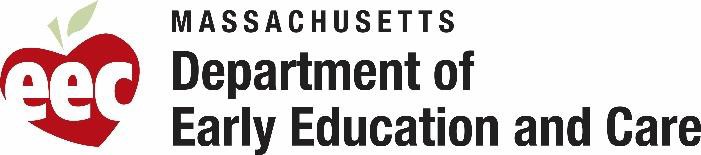 21 jen 2022Chè Founisè Edikasyon ak Swen Bonè,Apre otorizasyon FDA ak CDC pou vaksinasyon COVID-19 pou timoun ki gen ant 6 mwa ak 5 an, n ap ekri pou ba w dènye enfòmasyon yo epi ankouraje fòtman founisè swen timoun yo, lekòl yo ak kominote lokal yo pou yo jwe yon wòl aktif nan pwomosyon ak administrasyon vaksen COVID-19 pou gwoup laj sa a.Objektif nou an komen se ankouraje sante ak byennèt tout timoun epi sipòte kapasite yo pou yo toujou rete nan salklas timoun piti. Vaksen pou timoun yo se yon zouti trè enpòtan pou ede kenbe yo an sante epi reyalize objektif sa a. Yo montre vaksen COVID-19 la san danje epi li efikas nan anpeche maladi grav ak ospitalizasyon,  epi n ap mande èd ou pou ankouraje paran yo fè vaksinen timoun ki pi piti yo kòm pi bon fason pou pwoteje tèt yo ak kominote nou an.Nou te vle mete w okouran de opòtinite ak resous pou reyalize ogmantasyon pousantaj vaksinasyon lakay timoun ki pi piti yo epi ofri kèk konsiderasyon nan planifikasyon apwòch ou a.Pwomosyon ak Angajman ParanKounye a se yon bon moman pou angaje paran yo pou ankouraje vaksinasyon epi bay resous ak enfòmasyon. Nou sijere:Voye yon vèsyon prepare lèt modèl ki annatch la bay tout paran/gadyen yoPibliye enfòmasyon sou kote vaksen yo, enfòmasyon sou sekirite vaksen yo, ak kesyon ak repons itil (disponib nan www.mass.gov/covidvaccine) sou sit wèb ak tablo mesaj ou yoReyinyon ak gwoup paran oswa rezo pou diskite sou fason yo rive atenn yon piblik paranKlinik Vaksen MobilByenke anpil fanmi pral chwazi pou doktè yo oswa founisè swen sante yo vaksinen timoun piti yo, n ap rann vaksen an aksesib ak fasil pou fanmi ki okipe yo. Menm jan nou te fè ak lekòl yo, n ap rann li posib pou founisè gadri yo òganize klinik vaksen sou plas yon fwa timoun ki gen ant 6 mwa ak 5 ane yo kalifye. Tanpri vizite mass.gov/MobileVax  pou konnen kòman pou akeyi yon klinik mobil sou plas. Telechaje fòm demann lan isit la.Konsiderasyon sou LajPou laj 6 mwa a 5 an, gen kèk konsiderasyon lè w ap planifye kontak ak vaksinasyon:Founisè Swen Prensipal  nan Pedyatri yo se yon bon resous pou paran nan gwoup laj sa a pou enfòmasyon ak vaksinasyon. Founisè swen nan gadri yo ka vle konsidere fè patenarya ak pedyat lokal yo pou envite yo asiste reyinyon yo oswa pou yo siyen kominikasyon yo.Si w ap òganize yon klinik, pwograme l imedyatman anvan oswa apre lè depoze, nan aswè, oswa nan wikenn pou rann li pi bon pou fanmi ki okipe yo.Pandan n ap avanse ansanm pou ogmante vaksinasyon COVID-19 nan Massachusetts epi ankouraje vaksen pami gwoup ki pi piti sa a, nou akeyi sipò w ak patisipasyon w nan efò vaksinasyon sa yo. Nou kontinye ankouraje tout anplwaye lekòl ak gadri ak timoun  pou yo pran vaksen pou pwoteje tèt yo, fanmi yo ak kominote nou yo.Nou apresye asistans ou pou kenbe tout pwofesè, anplwaye, volontè nou yo, epi jèn timoun yo an sekirite ak an sante otòn sa a ak pandan tout ane a. Tanpri kontakte Depatman Edikasyon Bonè ak Swen HealthLine pou nenpòt kesyon lè w rele 857-488-4418 oswa voye yon imèl nan EEChealthline@primary.health.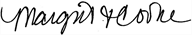 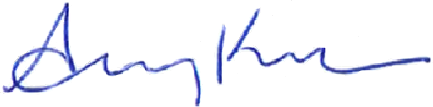 Margret R. Cooke, Komisyonè Depatman Sante Piblik MassachusettsAmy Kershaw, Komisyonè Enterimè Massachusetts Department of Early Education and care (Depatman Edikasyon ak Swen Timoun piti Massachusetts)2